Noteguide for Beta and Gamma Decay- Videos 30GH	    Name				Video 30G: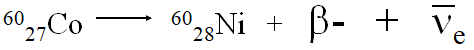 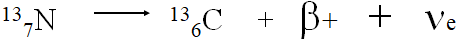 Conservation of chargeBeta minus - electron“As if” neutron -> proton + electronBeta plus - positron“As if” proton -> neutron + positronParticles are “of the nucleus” (not orbital) - Neutrino, (anti neutrino) – fudgeEnergy is continuous (i.e. neutrino gets random share)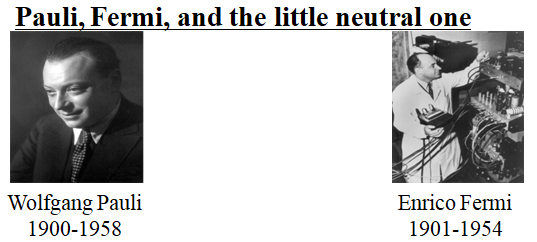 Beta decay products were missing energyPauli proposes a particle is carrying away energyFermi names it Neutrino - “Little neutral one” - It.Neutrinos confirmed in 1956, no surpriseVideos 30H:Nucleus has energy levels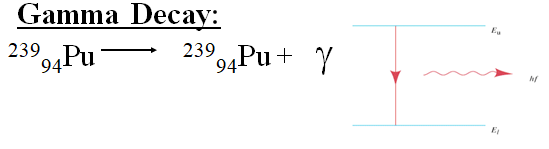 Energy of transition emitted as a high energy photon ( ≈ 5 - .05 nm)Usually after a beta or alpha decayMany energies possible Stopped by meters of leadUsed for food irradiation 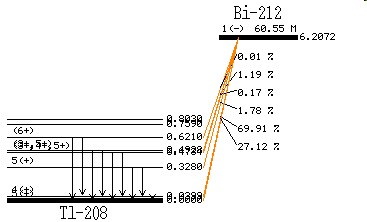 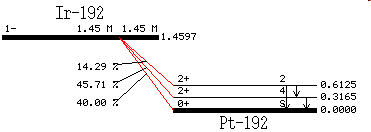 Gamma ray energies associated with alpha and beta decays – so Alpha and Gamma energies are discrete.  (Like spectral lines we saw)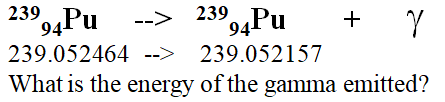 Whiteboards:Tl-208 emits a 0.6210 MeV gamma and the neutral atom in the unexcited state has a mass of 207.9820047 u.  What was the mass of the excited state before the gamma was emitted?  (207.9826714 u)  (245.065486 u)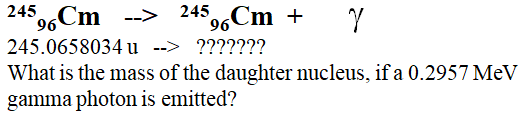 